แบบสำรวจความคิดเห็นผู้มีส่วนได้ส่วนเสียภายนอก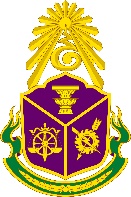 External Integrity and Transparency Assessment : EITการประเมินคุณธรรมและความโปร่งใสในการดำเนินงานของหน่วยงานภาครัฐประจำปีงบประมาณ พ.ศ. 2560สำนักงานคณะกรรมการป้องกันและปราบปรามการทุจริตแห่งชาติ (สำนักงาน ป.ป.ช.) ได้ดำเนินโครงการประเมินคุณธรรมและความโปร่งใสในการดำเนินงานของหน่วยงานภาครัฐ (Integrity and Transparency Assessment: ITA) ซึ่งเป็นการประเมินเพื่อวัดระดับคุณธรรมและความโปร่งใสในการดำเนินงานของหน่วยงาน มีกรอบการประเมินใน 5 ดัชนี ได้แก่ 
1. ดัชนีความโปร่งใส 2. ดัชนีความพร้อมรับผิด 3. ดัชนีความปลอดจากการทุจริตในการปฏิบัติงาน 4. ดัชนีวัฒนธรรมคุณธรรมในองค์กร และ 5. ดัชนีคุณธรรมการทำงานในหน่วยงาน โดยมีเครื่องมือที่ใช้สำหรับการประเมิน 3 เครื่องมือ ได้แก่ 1. แบบสำรวจหลักฐานเชิงประจักษ์ Evidence – Based Integrity and Transparency Assessment (EBIT) 2. แบบสำรวจความคิดเห็นผู้มีส่วนได้ส่วนเสียภายใน Internal Integrity and Transparency Assessment (IIT) และ 3. แบบสำรวจความคิดเห็นผู้มีส่วนได้ส่วนเสียภายนอก External Integrity and Transparency Assessment (EIT)สำหรับแบบสำรวจนี้เป็นแบบสำรวจความคิดเห็นผู้มีส่วนได้ส่วนเสียภายนอก External Integrity and Transparency Assessment (EIT) ใช้ประเมินในดัชนีความโปร่งใส ดัชนีความพร้อมรับผิด ดัชนีความปลอดจากการทุจริต
ในการปฏิบัติงาน และดัชนีคุณธรรมการทำงานในหน่วยงาน โดยจะจัดเก็บข้อมูลจากผู้รับบริการหรือผู้มีส่วนได้ส่วนเสียภายนอกของหน่วยงาน ด้วยจำนวนและสัดส่วนที่มีลักษณะความเป็นตัวแทนที่เหมาะสมของแต่ละหน่วยงานแบบสำรวจความคิดเห็นผู้มีส่วนได้ส่วนเสียภายนอก External Integrity and Transparency Assessment (EIT) แบ่งเป็น 3 ส่วน ได้แก่ส่วนที่ 1	ข้อมูลทั่วไปของผู้ตอบแบบสำรวจส่วนที่ 2	ความคิดเห็นต่อการดำเนินงานของหน่วยงานส่วนที่ 3	ข้อเสนอแนะผลการประเมินจะแสดงถึงระดับคุณธรรมและความโปร่งใสในการดำเนินงานของหน่วยงาน เพื่อให้หน่วยงาน
ได้รับทราบและใช้เป็นแนวทางในการพัฒนาและปรับปรุงการดำเนินงาน/การปฏิบัติราชการให้มีคุณธรรมและความโปร่งใส
มากยิ่งขึ้น ลดโอกาสการทุจริตในหน่วยงาน และเพื่อให้เกิดประโยชน์ต่อประชาชนและสังคมสูงสุด ทั้งนี้ “สำนักงาน ป.ป.ช. 
ขอยืนยันว่า ท่านสามารถแสดงความคิดเห็นได้อย่างอิสระ ข้อมูลส่วนบุคคลและคำตอบของท่านจะถูกเก็บไว้เป็นความลับ
อย่างดีที่สุด และจะไม่ถูกนำไปเผยแพร่หรือใช้เพื่อการใดๆ ทั้งสิ้น โดยการนำเสนอผลการวิเคราะห์ข้อมูลจะเป็นไป
ในลักษณะภาพรวมเท่านั้น ไม่มีการวิเคราะห์หรือรายงานเป็นรายบุคคลแต่อย่างใด ความร่วมมือของท่านจะช่วยสนับสนุน
ให้เกิดการปรับปรุงระดับคุณธรรมและความโปร่งใสในการดำเนินงานของหน่วยงานภาครัฐ”ขอขอบคุณในความร่วมมือมา ณ โอกาสนี้ชื่อหน่วยงานที่ท่านประเมิน										        .ท่านเคยติดต่อกับหน่วยงานในเรื่องใด									        .SQ1.	อายุ	 ต่ำกว่า 20 ปี	 20 – 40 ปี	 41 – 60 ปี	 มากกว่า 60 ปีSQ2.	เพศ	 ชาย	 หญิงSQ3.	ระดับการศึกษา	 ต่ำกว่าปริญญาตรี	 ปริญญาตรี	 ปริญญาโท	 ปริญญาเอกSQ4.	อาชีพ	 เจ้าหน้าที่ของรัฐ/ข้าราชการ/พนักงานราชการ/พนักงานรัฐวิสาหกิจ	 พนักงานบริษัทเอกชน/ประกอบธุรกิจส่วนตัว	 อื่นๆ (โปรดระบุ)										        .โปรดใส่เครื่องหมาย  ในช่อง  ที่ตรงกับความคิดเห็นของท่านดัชนีความโปร่งใสE1.	หน่วยงานมีการเปิดเผยข้อมูลเกี่ยวกับการดำเนินงานของหน่วยงานอย่างชัดเจน ถูกต้อง ครบถ้วน สมบูรณ์ และ
	ปรับข้อมูลเป็นปัจจุบันอยู่เสมอ	 เห็นด้วย	 ค่อนข้างเห็นด้วย	 ค่อนข้างไม่เห็นด้วย	 ไม่เห็นด้วยE2.	เจ้าหน้าที่ของหน่วยงานปฏิบัติงานด้วยความโปร่งใส ไม่ปิดบังหรือบิดเบือนข้อมูล	 เห็นด้วย	 ค่อนข้างเห็นด้วย	 ค่อนข้างไม่เห็นด้วย	 ไม่เห็นด้วยE3.	หน่วยงานมีการเปิดโอกาสให้ประชาชน/ผู้รับบริการ/ผู้มีส่วนได้ส่วนเสีย แสดงความคิดเห็นต่อการปฏิบัติงาน
	ของเจ้าหน้าที่หรือการดำเนินงานของหน่วยงาน	 มีมาก	 มีค่อนข้างมาก	 มีค่อนข้างน้อย	 ไม่มีE4.	หน่วยงานมีการเปิดโอกาสให้ประชาชน/ผู้รับบริการ/ผู้มีส่วนได้ส่วนเสีย ติดตามและตรวจสอบการดำเนินงาน
	ของหน่วยงาน	 มีมาก	 มีค่อนข้างมาก	 มีค่อนข้างน้อย	 ไม่มีE5.	หน่วยงานมีกระบวนการรับเรื่องร้องเรียนและช่องทางการรับเรื่องร้องเรียน และประชาสัมพันธ์แนวทางการรับ
	เรื่องร้องเรียนให้ประชาชนได้รับทราบอย่างชัดเจน	 เห็นด้วย	 ค่อนข้างเห็นด้วย	 ค่อนข้างไม่เห็นด้วย	 ไม่เห็นด้วยดัชนีความพร้อมรับผิดE6.	เจ้าหน้าที่ของหน่วยงานปฏิบัติงานด้วยความเต็มใจ กระตือรือร้น เต็มความสามารถ โดยมุ่งผลสำเร็จของงาน	 เห็นด้วย	 ค่อนข้างเห็นด้วย	 ค่อนข้างไม่เห็นด้วย	 ไม่เห็นด้วยE7.	หน่วยงานมีความพร้อมที่จะบริการหรือส่งมอบผลงานต่อสาธารณะ ตามที่กำหนดไว้ในพันธกิจ	 เห็นด้วย	 ค่อนข้างเห็นด้วย	 ค่อนข้างไม่เห็นด้วย	 ไม่เห็นด้วยE8.	เจ้าหน้าที่ของหน่วยงานให้ความสำคัญกับการปฏิบัติงานตามภารกิจหน้าที่ความรับผิดชอบ มากกว่าการทำธุระส่วนตัว
	ในเวลาปฏิบัติงาน	 เห็นด้วย	 ค่อนข้างเห็นด้วย	 ค่อนข้างไม่เห็นด้วย	 ไม่เห็นด้วยE9.	เจ้าหน้าที่ของหน่วยงานพร้อมรับฟังการวิพากษ์หรือติชมจากประชาชน/ผู้รับบริการ/ผู้มีส่วนได้ส่วนเสีย	 เห็นด้วย	 ค่อนข้างเห็นด้วย	 ค่อนข้างไม่เห็นด้วย	 ไม่เห็นด้วยE10.	เจ้าหน้าที่ของหน่วยงานพร้อมที่จะแสดงความรับผิดชอบหากปฏิบัติงานผิดพลาดหรือเกิดความเสียหาย	 เห็นด้วย	 ค่อนข้างเห็นด้วย	 ค่อนข้างไม่เห็นด้วย	 ไม่เห็นด้วยE11.	ผู้บริหารของหน่วยงานพร้อมที่จะแสดงความรับผิดชอบ หากงานนั้นส่งผลกระทบและเกิดความเสียหายต่อสังคมโดยรวม	 เห็นด้วย	 ค่อนข้างเห็นด้วย	 ค่อนข้างไม่เห็นด้วย	 ไม่เห็นด้วยE12.	ผู้บริหารของหน่วยงานมีภาพลักษณ์ที่ยึดมั่นในความซื่อสัตย์สุจริตในการบริหารงาน	 เห็นด้วย	 ค่อนข้างเห็นด้วย	 ค่อนข้างไม่เห็นด้วย	 ไม่เห็นด้วยดัชนีความปลอดจากการทุจริตในการปฏิบัติงานE13.	ท่านเคยได้ยินหรือรับทราบว่าเจ้าหน้าที่ของหน่วยงานมีการรับสิ่งของ การอำนวยความสะดวก ความบันเทิง หรือ
	สิทธิประโยชน์อื่นๆ จากผู้ที่ต้องการสร้างความสัมพันธ์ที่ดีและคาดหวังให้มีการตอบแทนในอนาคต	 มีมาก	 มีค่อนข้างมาก	 มีค่อนข้างน้อย	 ไม่มีE14.	ท่านเคยได้ยินหรือรับทราบว่าเจ้าหน้าที่ของหน่วยงานมีการเรียกรับเงินหรือประโยชน์จากผู้อื่น	 มีมาก	 มีค่อนข้างมาก	 มีค่อนข้างน้อย	 ไม่มีE15.	ท่านเคยถูกเจ้าหน้าที่ของหน่วยงานเรียกรับเงินหรือประโยชน์อื่นๆ	 เคย	 ไม่เคยE16.	ท่านเคยได้ยินหรือรับทราบว่าเจ้าหน้าที่ของหน่วยงานมีการใช้อำนาจหน้าที่เพื่อเอื้อประโยชน์แก่ตนเองหรือพวกพ้อง 	 มีมาก	 มีค่อนข้างมาก	 มีค่อนข้างน้อย	 ไม่มีE17.	ท่านเคยถูกเจ้าหน้าที่ของหน่วยงานปฏิบัติอย่างไม่เป็นธรรม เพื่อเอื้อประโยชน์แก่ตนเองหรือพวกพ้อง	 เคย	 ไม่เคยE18.	เจ้าหน้าที่ของหน่วยงานมีส่วนได้ส่วนเสียในสัญญาโครงการหรือสัมปทานใดๆ ของหน่วยงาน	 มีมาก	 มีค่อนข้างมาก	 มีค่อนข้างน้อย	 ไม่มีE19.	คู่สัญญาโครงการหรือสัมปทานใดๆ ของหน่วยงานมีความเกี่ยวข้องเชิงอุปถัมภ์หรือมีผลประโยชน์ร่วมกันกับผู้บริหาร
	ของหน่วยงาน	 มีมาก	 มีค่อนข้างมาก	 มีค่อนข้างน้อย	 ไม่มีE20.	นโยบาย/ทิศทาง/การดำเนินงาน/การอนุมัติต่างๆ ของหน่วยงานถูกแทรกแซงจากฝ่ายการเมืองหรือผู้มีอำนาจ 
	ก่อให้เกิดประโยชน์กับกลุ่มใดกลุ่มหนึ่ง	 เห็นด้วย	 ค่อนข้างเห็นด้วย	 ค่อนข้างไม่เห็นด้วย	 ไม่เห็นด้วยดัชนีคุณธรรมการทำงานในหน่วยงานE21.	เจ้าหน้าที่ของหน่วยงานปฏิบัติงานตามระเบียบขั้นตอนอย่างเคร่งครัด เป็นมาตรฐาน และยึดหลักความถูกต้องอยู่เสมอ	 เห็นด้วย	 ค่อนข้างเห็นด้วย	 ค่อนข้างไม่เห็นด้วย	 ไม่เห็นด้วยE22.	เจ้าหน้าที่ของหน่วยงานปฏิบัติงานโดยยึดหลักความเป็นธรรม เท่าเทียม ไม่เลือกปฏิบัติ	 เห็นด้วย	 ค่อนข้างเห็นด้วย	 ค่อนข้างไม่เห็นด้วย	 ไม่เห็นด้วยข้อเสนอแนะเพิ่มเติมต่อหน่วยงานที่ท่านประเมิน เพื่อให้ดำเนินการปรับปรุงแก้ไขให้เกิดคุณธรรมและความโปร่งใส และป้องกันมิให้เจ้าหน้าที่ของหน่วยงานกระทำการทุจริตต่อหน้าที่												        .												        .												        .												        .												        .												        .												        .												        .												        .												        .ขอขอบคุณสำหรับความร่วมมือสำนักงาน ป.ป.ช.ส่วนที่ 1 ข้อมูลทั่วไปของผู้ตอบแบบสำรวจส่วนที่ 2 ความคิดเห็นต่อการดำเนินงานของหน่วยงานส่วนที่ 3 ข้อเสนอแนะ